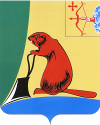 АДМИНИСТРАЦИЯ ТУЖИНСКОГО МУНИЦИПАЛЬНОГО РАЙОНА КИРОВСКОЙ ОБЛАСТИАДМИНИСТРАЦИЯ ТУЖИНСКОГО МУНИЦИПАЛЬНОГО РАЙОНА КИРОВСКОЙ ОБЛАСТИАДМИНИСТРАЦИЯ ТУЖИНСКОГО МУНИЦИПАЛЬНОГО РАЙОНА КИРОВСКОЙ ОБЛАСТИАДМИНИСТРАЦИЯ ТУЖИНСКОГО МУНИЦИПАЛЬНОГО РАЙОНА КИРОВСКОЙ ОБЛАСТИАДМИНИСТРАЦИЯ ТУЖИНСКОГО МУНИЦИПАЛЬНОГО РАЙОНА КИРОВСКОЙ ОБЛАСТИРАСПОРЯЖЕНИЕРАСПОРЯЖЕНИЕРАСПОРЯЖЕНИЕРАСПОРЯЖЕНИЕРАСПОРЯЖЕНИЕ03.02.2021№№№15пгт ТужаОб организации библиотечного обслуживания населения с. Караванное Тужинского района Кировской областиОб организации библиотечного обслуживания населения с. Караванное Тужинского района Кировской областиОб организации библиотечного обслуживания населения с. Караванное Тужинского района Кировской областиОб организации библиотечного обслуживания населения с. Караванное Тужинского района Кировской областиОб организации библиотечного обслуживания населения с. Караванное Тужинского района Кировской областиНа основании постановления администрации Тужинского муниципального района Кировской области от 03.02.2021 № 35 
«О ликвидации Караванской сельской библиотеки - филиала муниципального бюджетного учреждения культуры Тужинская районная межпоселенческая централизованная библиотечная система»: 1. Директору муниципального бюджетного учреждения культуры Тужинская районная межпоселенческая централизованная библиотечная система Дудиной Людмиле Александровне организовать библиотечное обслуживание жителей с. Караванное Тужинского района через внестационарные формы (доставка книжных изданий по заявкам читателей).2. Настоящее распоряжение вступает в силу с момента его опубликования в Бюллетене муниципальных нормативных правовых актов органов местного самоуправления Тужинского муниципального района       Кировской области. Глава Тужинскогомуниципального района    Л.В. БледныхНа основании постановления администрации Тужинского муниципального района Кировской области от 03.02.2021 № 35 
«О ликвидации Караванской сельской библиотеки - филиала муниципального бюджетного учреждения культуры Тужинская районная межпоселенческая централизованная библиотечная система»: 1. Директору муниципального бюджетного учреждения культуры Тужинская районная межпоселенческая централизованная библиотечная система Дудиной Людмиле Александровне организовать библиотечное обслуживание жителей с. Караванное Тужинского района через внестационарные формы (доставка книжных изданий по заявкам читателей).2. Настоящее распоряжение вступает в силу с момента его опубликования в Бюллетене муниципальных нормативных правовых актов органов местного самоуправления Тужинского муниципального района       Кировской области. Глава Тужинскогомуниципального района    Л.В. БледныхНа основании постановления администрации Тужинского муниципального района Кировской области от 03.02.2021 № 35 
«О ликвидации Караванской сельской библиотеки - филиала муниципального бюджетного учреждения культуры Тужинская районная межпоселенческая централизованная библиотечная система»: 1. Директору муниципального бюджетного учреждения культуры Тужинская районная межпоселенческая централизованная библиотечная система Дудиной Людмиле Александровне организовать библиотечное обслуживание жителей с. Караванное Тужинского района через внестационарные формы (доставка книжных изданий по заявкам читателей).2. Настоящее распоряжение вступает в силу с момента его опубликования в Бюллетене муниципальных нормативных правовых актов органов местного самоуправления Тужинского муниципального района       Кировской области. Глава Тужинскогомуниципального района    Л.В. БледныхНа основании постановления администрации Тужинского муниципального района Кировской области от 03.02.2021 № 35 
«О ликвидации Караванской сельской библиотеки - филиала муниципального бюджетного учреждения культуры Тужинская районная межпоселенческая централизованная библиотечная система»: 1. Директору муниципального бюджетного учреждения культуры Тужинская районная межпоселенческая централизованная библиотечная система Дудиной Людмиле Александровне организовать библиотечное обслуживание жителей с. Караванное Тужинского района через внестационарные формы (доставка книжных изданий по заявкам читателей).2. Настоящее распоряжение вступает в силу с момента его опубликования в Бюллетене муниципальных нормативных правовых актов органов местного самоуправления Тужинского муниципального района       Кировской области. Глава Тужинскогомуниципального района    Л.В. БледныхНа основании постановления администрации Тужинского муниципального района Кировской области от 03.02.2021 № 35 
«О ликвидации Караванской сельской библиотеки - филиала муниципального бюджетного учреждения культуры Тужинская районная межпоселенческая централизованная библиотечная система»: 1. Директору муниципального бюджетного учреждения культуры Тужинская районная межпоселенческая централизованная библиотечная система Дудиной Людмиле Александровне организовать библиотечное обслуживание жителей с. Караванное Тужинского района через внестационарные формы (доставка книжных изданий по заявкам читателей).2. Настоящее распоряжение вступает в силу с момента его опубликования в Бюллетене муниципальных нормативных правовых актов органов местного самоуправления Тужинского муниципального района       Кировской области. Глава Тужинскогомуниципального района    Л.В. Бледных